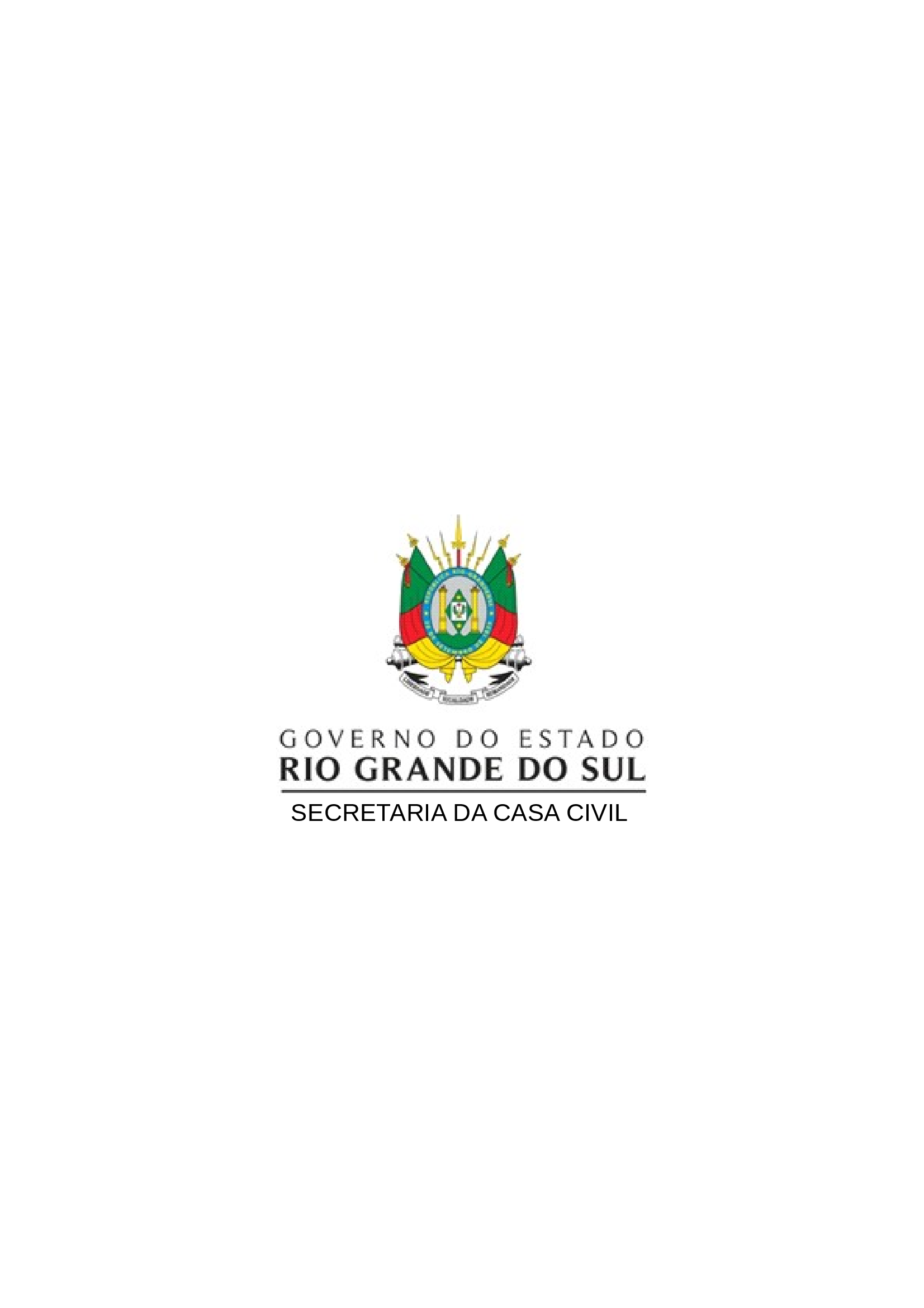 Comissão Mista de Reavaliação de Informações do Rio Grande do Sul – CMRI/RSRol de Informações Classificadas em Grau de Sigilo no Poder Executivo Estadual do Rio Grande do SulDecreto Estadual nº 49.111/2012 c/c Decreto Estadual nº 53.164/2016Todas as Decisões da CMRI/RS poderão ser verificadas, na íntegra, no link: https://www.centraldeinformacao.rs.gov.br/decisoes.1) Órgão/Entidade: GIE/Polícia CivilTipo de Documento: RELINT nº 0040/2018/DCIP;Grau de Classificação: Reservado;Data da produção do documento: 30/08/2018;Data da classificação: 30/08/2018;Prazo de restrição de acesso: 05 anos, de acordo com o art. 23, incisos III e VIII, da Lei Federal nº 12.527/2011 (LAI)Categoria: 05 – Defesa e Segurança;Decisão CMRI/RS n° 038/2018, de 27/11/2018.